1-й вариант.1. Подчеркни слова, обозначающие объекты живой природы:Книга, камень, солнце, гриб, заяц, комар, дождь, птица, шар, девочка.2. Соедини стрелкой изображение и его обозначение.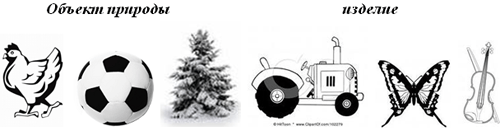 3. Подчеркни правильный ответ. Запиши их названия.У человека:3 органа чувств. 5 органов чувств. 6 органов чувств.4. Подчеркни арабские цифры:1, I, 5, II, 9, VI, V, 3, XI, 4.5. Напиши под каждым изображением, какие витамины и полезные вещества (белки, жиры, углеводы) содержатся в следующих продуктах: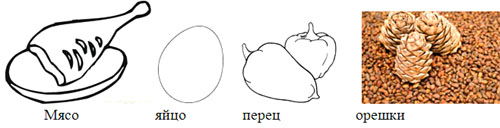 6. Что означает этот дорожный знак? Подчеркни правильный ответ.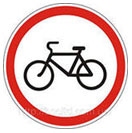 Велосипедная дорожка.Кататься на велосипеде запрещено.Осторожно, велотрек.2-й вариант.1. Подчеркни слова, обозначающие объекты неживой природы:Цветок, луна, машина, дождь, рыба, солнце, лёд, мальчик, собака, песок.2. Соедини стрелкой изображение и его обозначение: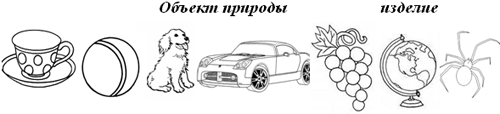 3. Подчеркни органы чувств:Обоняние, голос, вкус, холод, осязание, кислый, зрение, тепло, слух.4. Соедини линией цифру в левой колонке и время суток в правой: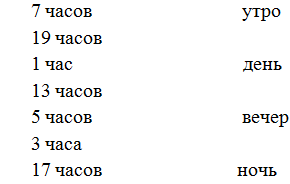 5. Напиши под каждым изображением, какие витамины и полезные вещества (белки, жиры, углеводы) содержатся в следующих продуктах: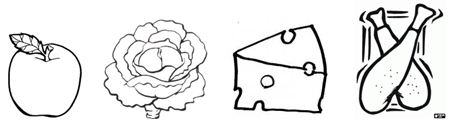 6. Что означает этот дорожный знак? Подчеркни правильный ответ.  1.Внимание; впереди школа!2. Осторожно: дети! 3.Дорожка для пробежки.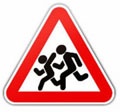 